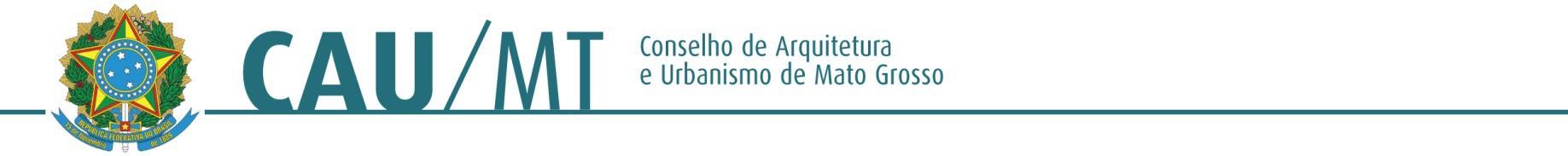 Comissão de Ensino e Formação Profissional do CAU/MTPROTOCOLO: Sem ProcessoINTERESSADO: Gerência Geral do CAU/MTASSUNTO: Reunião com os Coordenadores de Curso das UniversidadesDELIBERAÇÃO Nº 29/2017 – CEF-CAU/MTA Comissão de Ensino e Formação do CAU/MT (CEF-CAU/MT), reunida ordinariamente em Cuiabá-MT na sede do CAU/MT, no uso das competências que lhe conferem o Art. 44 do Regimento Interno do CAU/MT, manifesta-se sobre assuntos de sua competência, mediante ato administrativo da espécie deliberação da Comissão de Ensino e Formação.DELIBEROU: A Comissão solicita uma reunião com os Coordenadores de cursos de Arquitetura e Urbanismo das Universidades abaixo mencionadas:UNIC CuiabáUNIC Primavera do LesteUNEMAT Barra do BugresUFMT CuiabáUNIVAG Várzea GrandePara o dia 28 de abril de 2017 às 16:00hs, sobre um bate papo (Ensino de Arquitetura nas Universidades), convidando também o Presidente Wilson e o Vice-Presidente Eduardo Chiletto.A Comissão solicita à Comunicação que elabore um convite formal.Solicita também coffee break (chá gelado, suco, pão de queijo e bolo de arroz).Cuiabá - MT, 10 de fevereiro de 2017.WALESKA SILVA REIS   ______________________________________________Coordenadora da CEF–CAU/MTANA PAULA BONADIO LOPES_________________________________________Conselheira Suplente CEF CAU/MTLOURDES REGINA REAMI ____________________________________________Conselheira Suplente CEF CAU/MT